ALLAN 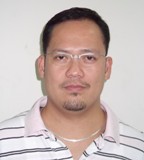 E-mail: allan.296813@2freemail.com Position Desire: CAD OPERATORField Industry:  ARCHITECTURAL/STRUCTURAL		   Others: Mechanical, Electrical, Plumbing and Fire FightingEmployment Type/Status:  Employee/Full timeTo be a part of a very competitive working environment and able to share my knowledge and skills to further enhancement and success of my employer. In return, I expect that my effort be recognized and rewarded both financially and career wise.    I am seeking for a challenging career in the world of production where I can build with the best of my traits.    Age			: 39yrs. oldDate of Birth		: July 31, 1976Gender			: MaleCivil Status		: MarriedHeight			: 5'8"Weight			: 90 kgNationality		: FilipinoReligion			: Roman CatholicAllan Roy G. Soliva has almost 14years experience working as CAD Designer/Draftsman in the field Engineering and Constructions.I work in a global provider of professional technical and management support services to a broad range of markets, including transportation, facilities, environmental, energy, water and government in my previous company. And also I work as Cad operator in Saudi Arabia at Construction, Petro-Mechanical Gas and Oil Industry since 2006. I had more experienced regarding CAD for Architectural and Structural, I also handling Mechanical, Electrical, Plumbing(MEP) together with the Fire Fighting and Piping(Isometric), In Architectural including plans, elevation, sections and Miscellaneous details, Also works with the designers in other discipline in the overall assignment to coordinates design, Answer question from client or construction group on design for assigned responsibility, Responsible for the control and archives of issue for Construction drawings, Shop drawings, from sketch, concept to construction design thru the supervision of the designers, As-Built drawings and accomplishing of proper documentation attached to shop drawings subject to consultants approval prior to work mobilization. I have experience in production of drawings for Buildings which includes residential complexes, group housing projects, commercial buildings of both framed and masonry type and multi storey buildings.  Experience in Highway design and associated infrastructure and service utilities such as electric distribution networks, drainage etc. Excellent experience in design and drafting using AutoCAD 2016, Basic Micro station software and 3D as well for all aspects required for Architectural, Electrical Mechanical & Structural detailing from concept design through to detailing and as-built drawings. Development and establishment of quality control of drawings and documentation.Vocational:	 Drafting (1 year course)Eulogio “Amang” Rodriguez Institute of Science & Technology		Metro Manila, Philippines		1993 – 1994 (1 year)Tertiary:	Bachelor of Science in Architecture Eulogio “Amang” Rodriguez Institute of Science & Technology		Metro Manila, Philippines		1994 – 1998 (4th year)February 23, 2012 to July 30, 2015 – CAD DesignerAECOM ARABIA LTD. PO BOX 15362, JEDDAH 21444, KINGDOM OF SAUDI ARABIA (K.S.A.)Duties & Responsibilities:Responsible in producing drawings from sketch, concept to construction design.Involved in schematic, design development and detailed design of structures, coordinated with Architectural, Electrical, Mechanical Departments. Preparation of as-built drawings as per actual base on site conditions to revised and re-submit.Assisting design Engineers in the Development of detailed Civil, Structural, Utilities & Infrastructure drawings for major projects and other related disciplines.Dedicated to maintaining high quality design standard.Road worksPreparing design & shop drawings such as Setting out Details, Longitudinal profiles, Barrier Details, Guard Rails Details, Highway Diversions, Road marking & Road Signs, Gantry Signs and Ground Mounted Signs etc and other Standard drawing for Roads. Project Involved:Client: ARAMCOJAZAN ECONOMIC CITY PORT and INFRASTRUCTURE (JECPI)JEC Municipal FacilitiesBaish Corniche Development (BCD) PHASE-1 - BEACHBaish Corniche Development (BCD) PHASE-2 - MARINEJECPI Proposed Temporary PowerJEC Plan Update - Phase 1 RevisionsNorth/East Gate & Fence SecurityJEDDAH STORMWATER DRAINAGE PROGRAM (JSDP)Upgrading Existing Underpass (14 Sites)Northern ChannelSouthern Channel14 Pedestrian Bridges over Al-Samer, Um Al-khair, Um Hablyan, Wadi GHAIA,  Southern and Eastern ChannelMRR (Middle Ring Road) ProjectHot Spots (4 Areas)> Area 1 - Al Samer District> Area 2 & 2A - Al Regama District> Area 12 - Al Fahd District> Area 14 - Al Nakheel DistrictOctober 05, 2006 to January 21, 2012 –AutoCAD OperatorNESMA & PARTNERS CONTRACTING CO., LTD. PO BOX 1498, AL-KHOBAR 31952 KINGDOM OF SAUDI ARABIA (Main Office)Project: JEDDAH STORMWATER DRAINAGE PROGRAM (JSDP)Temporary Urgent Works, Construction Package-1	 August 01, 2011 to January 21, 2012 – AutoCAD OperatorResponsible for the preparation of drawing which basically concerned on road construction such as detail cross section, Plan, Elevation, Perspective of different structures which includes Installation of storm Drain pipes, Additional Manholes,Catch Basin, Perpendicular Roadway Drain(PRD) & Cleaning of existing Drainage by area.Accomplishment of proper documentation attached to shop drawings subject to Consultants approval prior to work mobilization.Project: RABIGH CABLE FACTORY (Owned by JEDDAH CABLE COMPANY)Priority Buildings - MEP & Architectural Works	 Sept. 25, 2008 to Nov. 04, 2010 – Sr. CAD Operator/Drawing CoordinatorResponsible for preparation of 2-D which include Architectural, Structural, Mechanical, Electrical and Plumbing layout for shop drawing to be as-built.Works with the engineers in every discipline for overall assignment to coordinates design for the projectsAnswer question from client or construction group on design for assigned responsibility.Preparing proper documentation attach to shop drawings subject to Clients approval prior to work mobilization for all disciplined including From Architectural &Structural, Mechanical, Electrical, Plumbing(M.E.P.) & Piping. Responsible for the control and archives of issue for Construction drawings, Shop drawings and As-Built drawings for handing-over of the project.Responsible for the sketches and Revisions of drawing needed at site for implementation.Project: NORTHERN REGION CEMENT PLANT	  (TURKEY PROJECT OF6000 TPD PLANT)-Ar’ar Project	  October 05, 2006 to September24, 2008 – AutoCAD OperatorResponsible for preparation of 2-D Computer Aided Design(CAD) plan layouts and study drawing from which detailed design 3-d CAD models and/or construction drawings are completed.Works with designers in other discipline in the overall assignment to coordinates design including Architectural, Structural& Mechanical, Electrical, Plumbing(M.E.P.) as well.Answer question from client or construction group on design for assigned responsibility.Provided field work to assist with the design, modification and installation of engineering projects.Accomplishment of proper documentation attaches to shop drawings subject to Clients approval prior to work mobilization.Responsible for the control and archives of issue for Construction drawings, Shop drawings and As-Built drawings.Responsible for the sketches and Revisions of drawing needed at site for implementation.	June 29 2004 to August30, 2006 – Designer DraftsmanPOLENDEY & ASSOCIATES            #6 Mahogany cor. , Town and Country Executives Village,	Marcos Highway, Antipolo City, PhilippinesProject: HOUSING PROJECTS (INCLUDING RESORTS)Assigned in accomplishing working drawings which includes: Plan Layout, Elevation, Detail Section-Architectural, Structural, Electrical and Plumbing Layout. Perspective and Interior Design as well.Coordination by site inspection and correspondence with the owner related to drawing productionResponsible in the preparation of sketch for changes and to be as-built the drawings base on site conditions.	Dedicated to maintaining high quality design standard.August 2, 2002 to April 30, 2004 –AutoCAD Operator/DraftsmanTOLEDO CONSTRUCTION CORPORATION	, 	Project: Metro  Urban Transport Integration Project, Phase I              	  Package 5:  Extension (C-5 to Tikling)Responsible for the preparation of shop drawing which basically concerned on road construction such as detail cross section, Plan, Elevation, Perspective of different structures which includes Reinforce Concrete Pipe Culvert(RCPC), Asphalt pavement, Street Lighting, Traffic Lights and the like.Accomplishments of proper documentation attach to shop drawings subject to Consultants approval prior to work mobilization.Responsible in drafting & coordination of drawing, schedule of work, monitoring progress to meet the specified deadline.Dedicated to maintaining high quality design standard.	July 20, 2001 to January 28, 2002–DRAFTSMANRoyal Asia Appraisal Company	, ManilaResponsible for the preparation of drawing which basically concerned on       Buildings, Equipments, Machines, Vehicles and be detailed for attachment.	February 26, 1997 to November 18,1997–DRAFTSMANJAIME P. OMPOC CONCEPT & DELENIATIONS	Mandaluyong, Responsible in accomplishing architectural design using manual draft which   includes: Plan Layout, Elevation, Detail Section-Architectural, Structural, Electrical and Plumbing Layout. Perspective and Interior Design as well.AutoCAD 2010, 2012, 2013& 2016, Micro Station, Photoshop, Knowledge in Basic 3D and Google Sketch Up, Computer literate on basic software such as Microsoft Word, Excel and Power point, Adobe Acrobat ProfessionalTitle:                                             Date:                                             Place:                                          AutoCAD                             April 12-24, 2004                      Metro Manila, PhilippinesEmployee of the Month               January, 2010               Nesma & Partners Contracting Co. Ltd.                                                                                                       Kingdom of Saudi ArabiaNOTE: REFERENCES AVAILABLE UPON REQUEST.